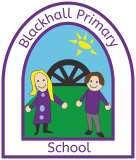 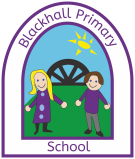 Blackhall Primary School Class Teacher Person Specification AttributesEssentialDesirableHow identifiedReferencesFully supported in referenceReferenceEducationEvidence of continuous professional development and commitment to further professional development Letter of applicationInterviewReferenceExperiencesExperience of successful teaching in KS1 or KS2Experience of working with SEN pupils within a whole class setting.Safeguarding in a Primary School.Working in partnership with parents.Working with children with specific SEN issues such as ADHD or Dyslexia.Letter of applicationInterviewReferenceKnowledge and Understanding The class teacher should have an excellent knowledge and understanding of: The theory and practice of providing effectively for the individual needs of all children (e.g. classroom organisation and learning strategies)A range of frameworks that support the education, development and well-being of children – National Curriculum, assessment, school improvement, Ofsted Framework etc.Child protection, Health and Safety procedures and their application in a school setting The importance of developing positive links between school and all its stakeholders Effective teaching and learning styles How the curriculum supports the ethos and values of the school In addition, the class teacher might also have knowledge and understanding of: Assessment tasks including curriculum tests.The links between schools and other agencies.Letter of applicationInterviewSkillsThe class teacher will be able to: Create a happy, challenging and effective learning environment.Demonstrate commitment to learning from first hand practical experiences.Promote the school’s aims positively, and use effective strategies to monitor pupil motivation and morale.Demonstrate effective behaviour management strategies. Develop good personal relationships within the school team.                 Establish and develop close relationships with parents, governors and the community.Communicate effectively (both orally and in writing) to a variety of audiences.In addition, the class teacher might also be able to: Lead additional enrichment and extra-curricular activities.Demonstrate high level IT competencies.Letter of applicationInterviewReferencePersonal QualitiesThe successful applicant will be able to demonstrate: A love of learning and a commitment to providing an inclusive educational experience for all pupils An ability to integrate children with special needs into the life of the class, planning for their progress and creating opportunities for them to thrive A committed and hard-working ethos and the ability to work as part of a team Good organisational skills and the capacity to work under pressure Approachability and empathy.Enthusiasm.Patience: showing warmth, care, sensitivity and interest when dealing with children and carers.Willingness to be involved in the wider life of the school.Ability to work flexibly: self-evaluative adapting to changing circumstances and new ideas.Letter of applicationInterviewReferenceDisclosure of CriminalRecordEnhanced DBS check confirming suitability to work with children (school will seek the DBS check)Disqualification by association form required to be completed.Disclosure and Barring Service check